FOR IMMEDIATE RELEASEMoore Industries New Digital Process and Temperature Meter Enhances Efficiency for Process and Temperature MonitoringNORTH HILLS, CALIF., – (April 8, 2024) – Moore Industries announces the 330R2 1/8 DIN Process and Temperature Panel Meter to replace the discontinued 330R Process Monitor. The 330R2’s universal input and dual process relays satisfy a wide variety of process and temperature applications. Thanks to the 300R2’s UV-resistant and sunlight-readable 4-digit display and an operating temperature range of -40 to 65°C, it is particularly well suited for harsh outdoor environments. The 330R2 is housed in a 1/8 DIN enclosure and accepts a wide array of analog inputs including process voltage (0-5V, 1-5V, 0-10V, ±10V) and current (0-20mA, 4-20mA, ±20mA) inputs, 100 Ohm RTDs, and the four most common thermocouples. Among the 330R2’s highlights is its ability to provide 24VDC to power the transmitter’s 4-20mA signal with the high-level input-powered units, simplifying wiring and reducing overall installation costs. Additionally, an isolated 4-20mA output option is available for retransmission of process and temperature inputs. The 330R2 is a versatile and durable panel meter enclosed in a shallow-depth 1/8 DIN casing with a NEMA 4X & IP65 front panel with adjustable display intensity, making the 330R2 especially effective for outdoor applications. Featuring 2 form C (SPDT) relays the 330R2 provides alarm and control flexibility for critical temperature and process loops including pump control applications. UL & Canada-UL Listed, the 330R2 adheres to the safety standards of UL 508 Industrial Control Equipment. The meter can be programmed quickly and easily either on a PC or in the field. Field programming is accomplished via the four push buttons on the faceplate, or the unit can be programmed with free programming and monitoring software. This programming software enables you to save configuration settings to a file, facilitating easy programming across multiple meters.To view all 330R2 product details visit www.miinet.com/330R2 About Moore Industries-International, Inc.:Based in North Hills, CA, Moore Industries is a world leader in designing and manufacturing rail, panel, and field instruments for industrial process control and monitoring, system integration, and factory automation. The company has direct sales offices in the United States and additional strategic worldwide locations in Australia, Belgium, the Netherlands, the People's Republic of China, and the United Kingdom. The company serves a variety of industries such as chemical and petrochemical; power generation and transmission; petroleum extraction, refining, and transport; pulp and paper; food and beverage; mining and metal refining; pharmaceuticals and biotechnology; industrial machinery and equipment; water and wastewater; and environmental and pollution monitoring. For more information on Moore Industries, visit www.miinet.com.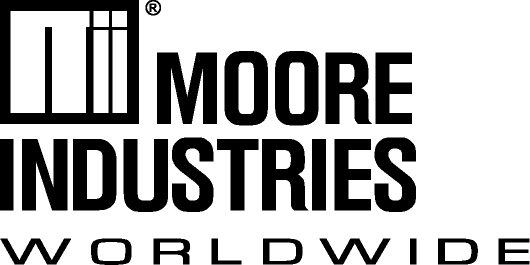 Demand Moore ReliabilityMoore Industries-International, Inc.Moore Industries-International, Inc.
Editorial Contact: David Burgett, (818) 894-7111 Ext 546miicontent@miinet.com
Editorial Contact: David Burgett, (818) 894-7111 Ext 546miicontent@miinet.com16650 Schoenborn StreetNorth Hills, CA 91343-6196Telephone (818) 894-7111FAX (818) 891-2816E-mail: info@miinet.com